ЗАРАБОТНАЯ ПЛАТАЗАРАБОТНАЯ ПЛАТАЗАРАБОТНАЯ ПЛАТА«СЕРАЯ»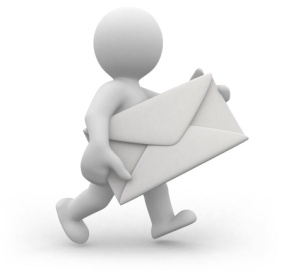 «БЕЛАЯ»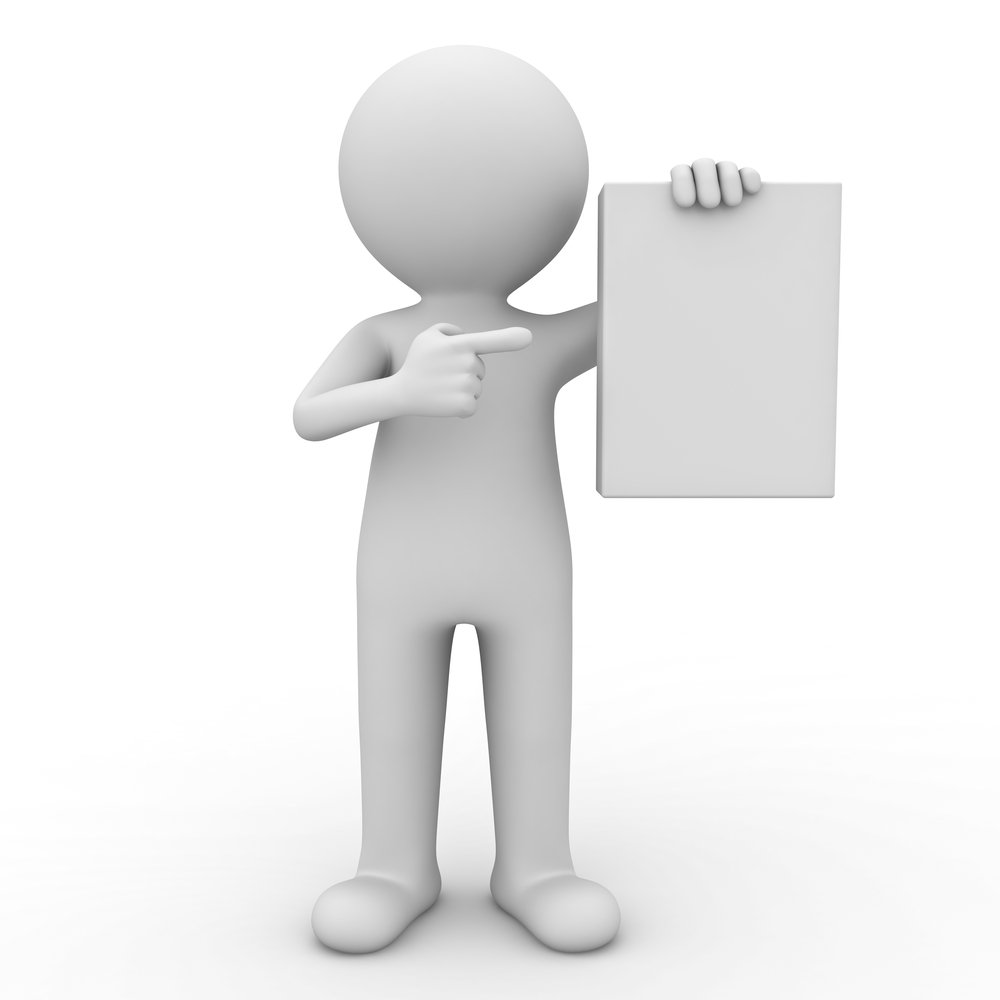 ОТСУТСТВИЕ СТАБИЛЬНОЙ ОПЛАТЫ ТРУДА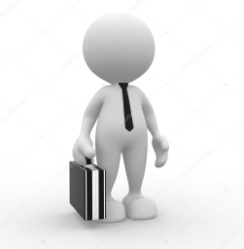 ЮРИДИЧЕСКАЯ ЗАЩИТА ТРУДОВЫХ ОТНОШЕНИЙОТДЫХ ЗАВИСИТ ОТ ЖЕЛАНИЯ РАБОТОДАТЕЛЯ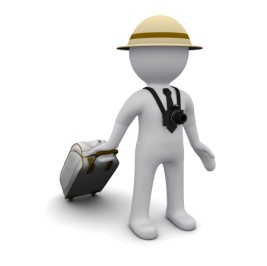 ОПЛАТА ОТПУСКАБЕЗРАЗЛИЧИЕ К ЗДОРОВЬЮ РАБОТНИКА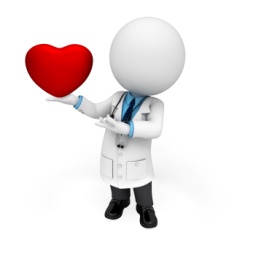 ОПЛАТА БОЛЬНИЧНОГО ЛИСТАМАЛЕНЬКАЯ ПЕНСИЯ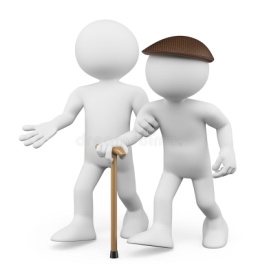 ДОСТОЙНАЯ ПЕНСИЯНЕДОВЕРИЕ СО СТОРОНЫ КРЕДИТОРОВ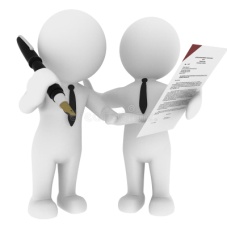 ВОЗМОЖНОСТЬ ПОЛУЧИТЬ КРЕДИТСКАЖИ 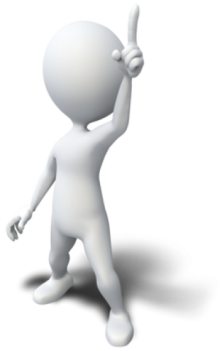 «НЕТ»!ЗАРАБОТНОЙ ПЛАТЕ В КОНВЕРТЕ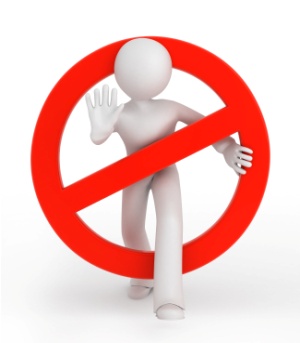 СКАЖИ «НЕТ»!ЗАРАБОТНОЙ ПЛАТЕ В КОНВЕРТЕСКАЖИ «НЕТ»!ЗАРАБОТНОЙ ПЛАТЕ В КОНВЕРТЕ